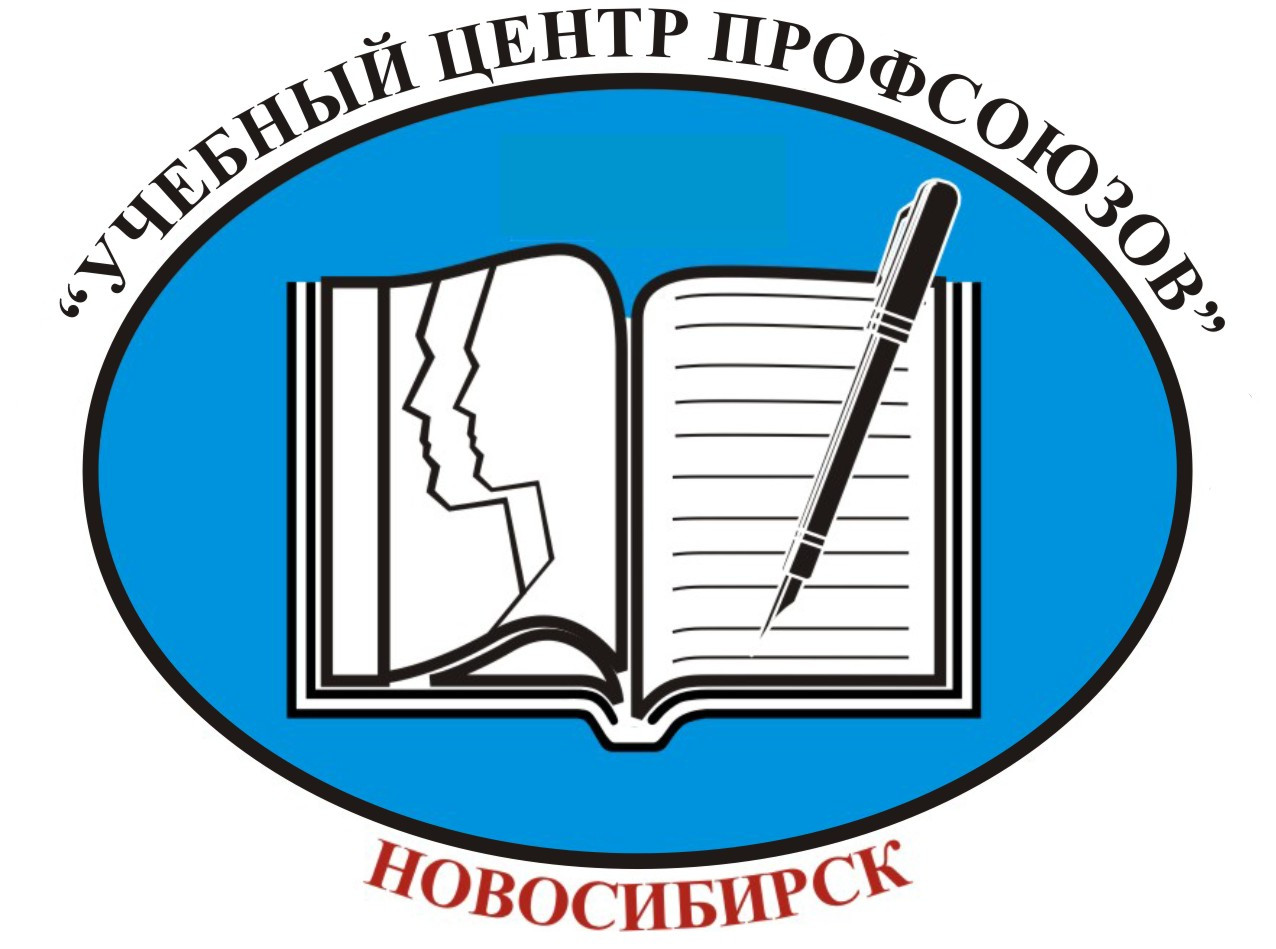 ОБУЧЕНИЕ РУКОВОДИТЕЛЕЙ, СПЕЦИАЛИСТОВЕЖЕМЕСЯЧНО (дата обучения утверждается по мере комплектования группы)Форма обучения:очно  - с отрывом от производства,дистанционно – без отрыва от производствастажировка (для программ профессиональной переподготовки)ПРОЕКТ КАЛЕНДАРНОГО ПЛАНА на 2019 годЯнварьФевральМартАпрельМайИюньИюльАвгустСентябрьОктябрьНоябрьДекабрьСТОИМОСТЬ ОБУЧЕНИЯ  ПРОФАКТИВА 2019 г.КОНТАКТЫ «УЧЕБНЫЙ ЦЕНТР ПРОФСОЮЗОВ»Объём программыНаименование программы40 часов(удостоверение) Руководители и специалисты по охране труда, в том числе уполномоченные (доверенные) лица профсоюзов 36 часов(удостоверение)Обучение руководителей организаций ГО и ЧС (независимо от организационно-правовых форм) (п.3 Положения о подготовке населения в области гражданской обороны, утвержденного Постановлением Правительства РФ от 02.11.2000 № 841)8 – 16 часов(удостоверение)Руководители и специалисты по пожарно-техническому минимуму2 - 4 группа(удостоверение)Электробезопасность16 часов(удостоверение)«Оказание первой помощи» для педагогических работников( в рамках п.11 ч. 1 ст. 41 Федерального закона от 29.12.2012 № 273-ФЗ "Об образовании в Российской Федерации")8 часов(удостоверение)«Оказание первой помощи» для работников рабочих профессий(в рамках Постановления Минтруда РФ и Минобразования РФ от 13 января 2003 г. № 1/29 "Об утверждении Порядка обучения по охране труда и проверки знаний требований охраны труда работников организаций")72 часаДистанционно(удостоверение)Обучение охране труда  при работе на высоте8-40 часов(сертификат)Семинары по направлению «Охрана труда»160 - 252 часа, в зависимости от направления обученияПрофессиональная переподготовка, повышение квалификации (профстандарт):         - специалист по охране труда (Диплом, удостоверение)- специалист по управлению персоналом (Диплом, удостоверение)- бухгалтер (Диплом, удостоверение)- калькулятор ДОУ (Диплом, удостоверение)- воспитатель (Диплом, удостоверение)- младший воспитатель (Свидетельство установленного образца)- повар (Свидетельство установленного образца)ДатаОрганизация / Тематика семинара23, 24, 25января«Менеджмент профсоюзной организации» Модуль №4 для вновь избранных и (или) имеющих малый опыт работы председателей, заместителей председателя ППО, резерва профсоюзных кадровДатаОрганизация / Тематика семинара01февраля«Новое в трудовом законодательстве», краткосрочный семинарАвтор и ведущий: Тодер Владимир АлександровичСборная группа: 30 человек11-12февраляСеминар председателей координационных советов ФП НСООрганизатор: Федерация профсоюзов НСОГруппа: 19 человекДатаОрганизация / Тематика семинара12, 13марта«Профком как команда. Мотивация профсоюзного членства»Автор и ведущий: Коваленко Андрей Васильевич (Красноярск)Сборная группа:30 человек20мартаПовышение квалификации профактива «Культура делового этикета». «Деловое общение»НТОО Общероссийского профессионального союза работников жизнеобеспечения. Группа 30 человек.22 марта Повышение квалификации профактива «Тенденции современного мира. Способы реагирования»ОО – Дорожная территориальная организация Российского профессионального союза железнодорожников и транспортных строителей на Зап.-Сиб. ЖД (Дорпрофжел). Группа 60 человек.ДатаОрганизация / Тематика семинара24, 25, 26апреля«Менеджмент профсоюзной организации», модуль №1 (сборная группа)Программа профессиональной переподготовки председателей ППО, цехкомов; профорганизаторов, профгрупорговДата согласовывается(3 дня)Первичная профсоюзная организация ОАО «НЗХК» Программа повышения квалификации профсоюзного актива (3 дня, 90 человек, на базе ППО ОАО «НЗХК»)26 АпреляМероприятие, посвящённое  Всемирному дню охраны трудаОрганизатор: «Учебный центр профсоюзов»Апрель/май(2 дня)НОО Российского профессионального союза работников радиоэлектронной промышленностиПрограмма повышения квалификации молодёжного совета (группа выходного дня, 30 человек)ДатаОрганизация / Тематика семинараДата согласовывается(сборная группа)«Саботаж: как прекратить бунт и остаться у руля», тренингАнонс: принимая «непопулярные» решения руководитель, председатель профсоюзной организации периодически сталкивается с массовым сопротивлением коллектива. В рамках тренинга Вы поработаете над решением проблем неприятия коллективом позиции руководителя ППО.Дата согласовывается(2 дня)Межрегиональный семинар председателей первичных профсоюзных организаций, входящих в состав Российского профсоюза работников атомной энергетики и промышленностиОрганизатор: Первичная профсоюзная организация ОАО «НЗХК»ДатаОрганизация / Тематика семинараДата согласовывается(4 дня)Межрегиональный семинар председателей первичных профсоюзных организаций Организатор: НОО Российского профсоюза работников промышленностиГруппа: 60 человек, проживаниеДата согласовывается(3 дня)«Менеджмент профсоюзной организации», модуль №1 (повтор) Программа профессиональной переподготовки председателей ППО, цехкомов; профорганизаторов, профгрупорговДата согласовывается(3 дня)«Менеджмент профсоюзной организации», модуль №2Программа профессиональной переподготовки председателей ППО, цехкомов; профорганизаторов, профгрупорговДатаОрганизация / Тематика семинараДатаОрганизация / Тематика семинараДатаОрганизация / Тематика семинараДата согласовывается(3 дня)«Менеджмент профсоюзной организации», модуль №3Программа профессиональной переподготовки председателей ППО, цехкомов; профорганизаторов, профгрупорговДатаОрганизация / Тематика семинараДата согласовывается(2 дня)Межрегиональный семинар председателей ППО ВЭП СФООрганизатор: НОООО «Всероссийский Электропрофсоюзз» (НовосибиОО ВЭП)Группа: 35 человек (проживание)Дата Согласовывается(1 день)Повышение квалификации профактива НОО Профессионального союза работников государственных учреждений и общественного обслуживания. Группа 30 человек.ДатаОрганизация / Тематика семинараДатаОрганизация / Тематика семинара9 декабряXXI Отчётно-выборная конференцияПовестка: согласно регламентуНТОО Общероссийского профессионального союза работников жизнеобеспечения. Группа 30 человек.Дата согласовывается(3 дня)«Менеджмент профсоюзной организации», модуль №4Программа профессиональной переподготовки председателей ППО, цехкомов; профорганизаторов, профгрупоргов№п/пНаименование образовательной программыКоличество учебных часовСтоимость обучения (руб.)ДокументМесто и формы обученияОбучение профактива 1-5 дневные семинары на базе Учебного центра4 - 40на основании сметы  от 500 руб./чел. в день---(по согласованию)В учебном центре (ул.Зорге,14)В Федерации профсоюзов НСО    (ул. Красный проспект,65)На местах заказчикаДистанционноОбучение профактива с выездом в организацию4 - 40на основании сметыот 6000 руб. за группу----(по согласованию)В учебном центре (ул.Зорге,14)В Федерации профсоюзов НСО    (ул. Красный проспект,65)На местах заказчикаДистанционноМОДУЛЬНОЕ ОБУЧЕНИЕвновь избранных председателей первичных профсоюзных организаций, цеховых комитетов; профсоюзного актива, имеющего малый опыт работы252 часа(1, 2, 3, 4 модуль)5000 руб. / чел. (очно - заочная форма обучения; стоимость указана за весь курс)Диплом о профессиональной переподготовкеВ учебном центре (ул.Зорге,14)В Федерации профсоюзов НСО    (ул. Красный проспект,65)На местах заказчикаДистанционно«Охрана труда»,  уполномоченные (доверенные) лица по охране труда40925 руб./чел(по заявке профсоюзной организации)УдостоверениеВ учебном центре (ул.Зорге,14)В Федерации профсоюзов НСО    (ул. Красный проспект,65)На местах заказчикаДистанционно«Охрана труда», руководители и специалисты401800 руб./чел.УдостоверениеВ учебном центре (ул.Зорге,14)В Федерации профсоюзов НСО    (ул. Красный проспект,65)На местах заказчикаДистанционноОбучение членов комиссий по подготовке и  проведению СОУТ8500 руб./ чел.СертификатВ учебном центре (ул.Зорге,14)В Федерации профсоюзов НСО    (ул. Красный проспект,65)На местах заказчикаДистанционноДля групп «Учебный центр профсоюзов» организует теплоходные экскурсии (от 1 до 7 дней); автобусные экскурсии.Центр проводит выездное обучение в профсоюзных организациях регионов Сибирского федерального округа по отдельным заявкам.О намерениях провести выездной семинар и (или) поездке необходимо сообщить не позднее, чем за 3 месяца.Для групп «Учебный центр профсоюзов» организует теплоходные экскурсии (от 1 до 7 дней); автобусные экскурсии.Центр проводит выездное обучение в профсоюзных организациях регионов Сибирского федерального округа по отдельным заявкам.О намерениях провести выездной семинар и (или) поездке необходимо сообщить не позднее, чем за 3 месяца.Для групп «Учебный центр профсоюзов» организует теплоходные экскурсии (от 1 до 7 дней); автобусные экскурсии.Центр проводит выездное обучение в профсоюзных организациях регионов Сибирского федерального округа по отдельным заявкам.О намерениях провести выездной семинар и (или) поездке необходимо сообщить не позднее, чем за 3 месяца.Для групп «Учебный центр профсоюзов» организует теплоходные экскурсии (от 1 до 7 дней); автобусные экскурсии.Центр проводит выездное обучение в профсоюзных организациях регионов Сибирского федерального округа по отдельным заявкам.О намерениях провести выездной семинар и (или) поездке необходимо сообщить не позднее, чем за 3 месяца.Для групп «Учебный центр профсоюзов» организует теплоходные экскурсии (от 1 до 7 дней); автобусные экскурсии.Центр проводит выездное обучение в профсоюзных организациях регионов Сибирского федерального округа по отдельным заявкам.О намерениях провести выездной семинар и (или) поездке необходимо сообщить не позднее, чем за 3 месяца.Для групп «Учебный центр профсоюзов» организует теплоходные экскурсии (от 1 до 7 дней); автобусные экскурсии.Центр проводит выездное обучение в профсоюзных организациях регионов Сибирского федерального округа по отдельным заявкам.О намерениях провести выездной семинар и (или) поездке необходимо сообщить не позднее, чем за 3 месяца.Направление обученияКонтактыКонтактное лицоДиректор  (383) 217 – 40 – 14(единый, многоканальный) эл. почтаrucp@mail.ru сайт: www.rucp.suНовикова Татьяна Вячеславовна Обучение профсоюзных кадров и актива (383) 217 – 40 – 14(единый, многоканальный) эл. почтаrucp@mail.ru сайт: www.rucp.suРябова Евгения Олеговна, зам.директора по УМР Тел: 299-28-00; 8-913-917-28-00Профессиональная переподготовка (383) 217 – 40 – 14(единый, многоканальный) эл. почтаrucp@mail.ru сайт: www.rucp.suБородина Ирина Леонидовна, зав. учебной частьюОхрана труда (383) 217 – 40 – 14(единый, многоканальный) эл. почтаrucp@mail.ru сайт: www.rucp.suАхмедова Ольга Николаевна, зав. учебной частьюПриёмная (383) 217 – 40 – 14(единый, многоканальный) эл. почтаrucp@mail.ru сайт: www.rucp.suЯщенко Татьяна Михайловна, специалист по кадровому делопроизводству